Bay State Community Services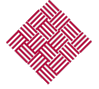 Client Referral and Insurance Update Form (pg. 1 of 2)Bay State Community Services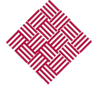 Client Referral and Insurance Update Form (pg. 2 of 2)    Youth Name:        	DOB:    Community Services Agency (CSA)Community Services Agency (CSA)Home Based ServicesHome Based Services    Plymouth430 Court StreetSuite 3Plymouth, MA 02360 Tel: 508-830-3444 x 321 Fax: 508-746-3944        Coastal  400 Washington Street    Suite 106Braintree, MA 02184Tel: 508-830-3444 x 321Fax: 508-746-3944    Plymouth430 Court StreetSuite 3Plymouth, MA 02360Tel: 508-830-3444 x 321Fax: 508-746-3944    Coastal400 Washington StreetSuite 106Braintree, MA 02184Tel: 508-830-3444 x 321Fax: 508-746-3944    Intensive Care Coordination (ICC):          Intensive Care Coordination (ICC):         In-Home Therapy (IHT):          In-Home Therapy (IHT):           Family Support & Training (FS&T):          Family Support & Training (FS&T):         Therapeutic Mentoring (TM):         Therapeutic Mentoring (TM):      Referral Date: Admission Date: Youth’s Name:  Youth’s Name:  DOB:DOB:SSN:       SSN:       SSN:       SSN:       Gender:   Male   Male  Female  Female  Transgender (Preferred Pronoun?	     He        She      They)  Transgender (Preferred Pronoun?	     He        She      They)  Transgender (Preferred Pronoun?	     He        She      They)  Transgender (Preferred Pronoun?	     He        She      They)  Transgender (Preferred Pronoun?	     He        She      They)  Transgender (Preferred Pronoun?	     He        She      They)  Transgender (Preferred Pronoun?	     He        She      They)  Transgender (Preferred Pronoun?	     He        She      They)  Transgender (Preferred Pronoun?	     He        She      They)  Transgender (Preferred Pronoun?	     He        She      They)  Transgender (Preferred Pronoun?	     He        She      They)  Transgender (Preferred Pronoun?	     He        She      They)  Transgender (Preferred Pronoun?	     He        She      They)  Transgender (Preferred Pronoun?	     He        She      They)Street Address:       Street Address:       Street Address:       Street Address:       Street Address:       Street Address:       Street Address:       Street Address:       Street Address:       City, State, Zip Code:         City, State, Zip Code:         City, State, Zip Code:         City, State, Zip Code:         City, State, Zip Code:         City, State, Zip Code:         City, State, Zip Code:         City, State, Zip Code:         City, State, Zip Code:         City, State, Zip Code:         Phone Number:       Phone Number:       Phone Number:       Phone Number:       Phone Number:       Phone Number:       Phone Number:       Phone Number:       Phone Number:       Is it ok to leave a message?Is it ok to leave a message?Is it ok to leave a message?Is it ok to leave a message?Is it ok to leave a message?Is it ok to leave a message?  Yes  Yes  No  NoWork Phone:       Work Phone:       Work Phone:       Work Phone:       Work Phone:       Work Phone:       Work Phone:       Work Phone:       Work Phone:       Is it ok to leave a message?Is it ok to leave a message?Is it ok to leave a message?Is it ok to leave a message?Is it ok to leave a message?Is it ok to leave a message?  Yes  Yes  No  NoEthnicity:  Hispanic  Hispanic  Non-Hispanic  Non-Hispanic  Non-Hispanic  Non-Hispanic  Non-Hispanic  Non-Hispanic  Non-Hispanic  Non-Hispanic  Non-Hispanic  Non-Hispanic  Non-Hispanic  Non-Hispanic  Non-Hispanic  Non-Hispanic  Non-Hispanic  Non-HispanicRace:  American Indian or Alaskan Native  American Indian or Alaskan Native  American Indian or Alaskan Native  American Indian or Alaskan Native  American Indian or Alaskan Native  American Indian or Alaskan Native  American Indian or Alaskan Native  American Indian or Alaskan Native  Asian  Asian  Asian  Asian  Asian  Asian  Black or African  Black or African  Black or African  Black or AfricanRace:  Native Hawaiian or other Pacific Islander  Native Hawaiian or other Pacific Islander  Native Hawaiian or other Pacific Islander  Native Hawaiian or other Pacific Islander  Native Hawaiian or other Pacific Islander  Native Hawaiian or other Pacific Islander  Native Hawaiian or other Pacific Islander  Native Hawaiian or other Pacific Islander  White  White  White  White  White  Other  Other  Other  OtherParent/Legal Guardian Name(s):       Parent/Legal Guardian Name(s):       Parent/Legal Guardian Name(s):       Parent/Legal Guardian Name(s):       Parent/Legal Guardian Name(s):       Parent/Legal Guardian Name(s):       Parent/Legal Guardian Name(s):       Parent/Legal Guardian Name(s):       Parent/Legal Guardian Name(s):       Parent/Legal Guardian Name(s):       Parent/Legal Guardian Name(s):       Relationship:       Relationship:       Relationship:       Relationship:       Relationship:       Relationship:       Relationship:       Relationship:       Phone Number:        Phone Number:        Phone Number:        Phone Number:        Phone Number:        Phone Number:        Phone Number:        Phone Number:        Phone Number:        Is it ok to leave a message?Is it ok to leave a message?Is it ok to leave a message?Is it ok to leave a message?Is it ok to leave a message?Is it ok to leave a message?  Yes  Yes  No  NoHas the youth been served by Bay State Community Services in the past?Has the youth been served by Bay State Community Services in the past?Has the youth been served by Bay State Community Services in the past?Has the youth been served by Bay State Community Services in the past?Has the youth been served by Bay State Community Services in the past?Has the youth been served by Bay State Community Services in the past?Has the youth been served by Bay State Community Services in the past?Has the youth been served by Bay State Community Services in the past?Has the youth been served by Bay State Community Services in the past?Has the youth been served by Bay State Community Services in the past?Has the youth been served by Bay State Community Services in the past?Has the youth been served by Bay State Community Services in the past?Has the youth been served by Bay State Community Services in the past?Has the youth been served by Bay State Community Services in the past?Has the youth been served by Bay State Community Services in the past?  Yes  Yes  No  NoReferred by:        Referred by:        Referred by:        Referred by:        Referred by:        Referred by:        Referred by:        Referred by:        Referred by:        Phone:       Phone:       Phone:       Phone:       Phone:       Phone:       Phone:       Phone:       Phone:       Phone:       If referred from 24-hour facility or other residential, date of discharge from the facility:   Click here to enter a date.If referred from 24-hour facility or other residential, date of discharge from the facility:   Click here to enter a date.If referred from 24-hour facility or other residential, date of discharge from the facility:   Click here to enter a date.If referred from 24-hour facility or other residential, date of discharge from the facility:   Click here to enter a date.If referred from 24-hour facility or other residential, date of discharge from the facility:   Click here to enter a date.If referred from 24-hour facility or other residential, date of discharge from the facility:   Click here to enter a date.If referred from 24-hour facility or other residential, date of discharge from the facility:   Click here to enter a date.If referred from 24-hour facility or other residential, date of discharge from the facility:   Click here to enter a date.If referred from 24-hour facility or other residential, date of discharge from the facility:   Click here to enter a date.If referred from 24-hour facility or other residential, date of discharge from the facility:   Click here to enter a date.If referred from 24-hour facility or other residential, date of discharge from the facility:   Click here to enter a date.If referred from 24-hour facility or other residential, date of discharge from the facility:   Click here to enter a date.If referred from 24-hour facility or other residential, date of discharge from the facility:   Click here to enter a date.If referred from 24-hour facility or other residential, date of discharge from the facility:   Click here to enter a date.If referred from 24-hour facility or other residential, date of discharge from the facility:   Click here to enter a date.If referred from 24-hour facility or other residential, date of discharge from the facility:   Click here to enter a date.If referred from 24-hour facility or other residential, date of discharge from the facility:   Click here to enter a date.If referred from 24-hour facility or other residential, date of discharge from the facility:   Click here to enter a date.If referred from 24-hour facility or other residential, date of discharge from the facility:   Click here to enter a date.What caused the person to seek services at this time?       What caused the person to seek services at this time?       What caused the person to seek services at this time?       What caused the person to seek services at this time?       What caused the person to seek services at this time?       What caused the person to seek services at this time?       What caused the person to seek services at this time?       What caused the person to seek services at this time?       What caused the person to seek services at this time?       What caused the person to seek services at this time?       What caused the person to seek services at this time?       What caused the person to seek services at this time?       What caused the person to seek services at this time?       What caused the person to seek services at this time?       What caused the person to seek services at this time?       What caused the person to seek services at this time?       What caused the person to seek services at this time?       What caused the person to seek services at this time?       What caused the person to seek services at this time?       Is the person in a dangerous situation?Is the person in a dangerous situation?Is the person in a dangerous situation?Is the person in a dangerous situation?Is the person in a dangerous situation?Is the person in a dangerous situation?Is the person in a dangerous situation?Is the person in a dangerous situation?Is the person in a dangerous situation?Is the person in a dangerous situation?Is the person in a dangerous situation?Is the person in a dangerous situation?Is the person in a dangerous situation?Is the person in a dangerous situation?Is the person in a dangerous situation?  Yes  Yes  Yes  NoSpecial Communication Needs?Special Communication Needs?Special Communication Needs?Special Communication Needs?  Sign Language Interpreter  Needed  Sign Language Interpreter  Needed  Sign Language Interpreter  Needed  Sign Language Interpreter  Needed  Sign Language Interpreter  Needed  Sign Language Interpreter  Needed  Sign Language Interpreter  Needed  Sign Language Interpreter  Needed  TDD/TTY  TDD/TTY  Assistive Listening Device(s)  Assistive Listening Device(s)  Assistive Listening Device(s)  Assistive Listening Device(s)  Assistive Listening Device(s)Special Communication Needs?Special Communication Needs?Special Communication Needs?Special Communication Needs?  Language Interpreter Services  Language Interpreter Services  Language Interpreter Services  Language Interpreter Services  Language Interpreter Services  Language Interpreter Services  Language Interpreter Services  Language Interpreter Services  Other  Other  Other  None  None  None  NoneInsurance Information (To be completed by BSCS or referring agency)Insurance Information (To be completed by BSCS or referring agency)Insurance Information (To be completed by BSCS or referring agency)Insurance Information (To be completed by BSCS or referring agency)Insurance Information (To be completed by BSCS or referring agency)Insurance Information (To be completed by BSCS or referring agency)Insurance Information (To be completed by BSCS or referring agency)Insurance Information (To be completed by BSCS or referring agency)Insurance Information (To be completed by BSCS or referring agency)Insurance Information (To be completed by BSCS or referring agency)Insurance Information (To be completed by BSCS or referring agency)Insurance Information (To be completed by BSCS or referring agency)Insurance Information (To be completed by BSCS or referring agency)Insurance Information (To be completed by BSCS or referring agency)Insurance Information (To be completed by BSCS or referring agency)Insurance Information (To be completed by BSCS or referring agency)Insurance Information (To be completed by BSCS or referring agency)Insurance Information (To be completed by BSCS or referring agency)Insurance Information (To be completed by BSCS or referring agency)PCC Name:        PCC Name:        PCC Name:        PCC Name:        PCC Name:        PCC Name:        PCC Name:        PCC Name:        PCC Name:        PCC Phone Number:       PCC Phone Number:       PCC Phone Number:       PCC Phone Number:       PCC Phone Number:       PCC Phone Number:       PCC Phone Number:       PCC Phone Number:       PCC Phone Number:       PCC Phone Number:       Primary Insurance:       Primary Insurance:       Primary Insurance:       Primary Insurance:       Primary Insurance:       Primary Insurance:       Primary Insurance:       Primary Insurance:       Primary Insurance:       Subscriber:       Subscriber:       Subscriber:       Subscriber:       Subscriber:       Subscriber:       Subscriber:       Subscriber:       Subscriber:       Subscriber:       Policy#:       Policy#:       Policy#:       Policy#:       Policy#:       Policy#:       Policy#:       Policy#:       Policy#:       Policy#:       Policy#:       Policy#:       Policy#:       Policy#:       Policy#:       Policy#:       Policy#:       Policy#:       Policy#:       Auth#:       Auth#:       Auth#:       Auth#:       Auth#:       Auth#:       Auth#:       Auth#:       Auth#:       Auth Dates: .Auth Dates: .Auth Dates: .Auth Dates: .Auth Dates: .Auth Dates: .Units:       Units:       Units:       Units:       Secondary Insurance:       Secondary Insurance:       Secondary Insurance:       Secondary Insurance:       Secondary Insurance:       Secondary Insurance:       Secondary Insurance:       Secondary Insurance:       Secondary Insurance:       Subscriber:       Subscriber:       Subscriber:       Subscriber:       Subscriber:       Subscriber:       Subscriber:       Subscriber:       Subscriber:       Subscriber:       Policy#:       Policy#:       Policy#:       Policy#:       Policy#:       Policy#:       Policy#:       Policy#:       Policy#:       Policy#:       Policy#:       Policy#:       Policy#:       Policy#:       Policy#:       Policy#:       Policy#:       Policy#:       Policy#:       Is the Youth and/or family involved with any state agencies? (i.e., DMH, DCF, DPH, etc.)Is the Youth and/or family involved with any state agencies? (i.e., DMH, DCF, DPH, etc.)Is the Youth and/or family involved with any state agencies? (i.e., DMH, DCF, DPH, etc.)Is the Youth and/or family involved with any state agencies? (i.e., DMH, DCF, DPH, etc.)Is the Youth and/or family involved with any state agencies? (i.e., DMH, DCF, DPH, etc.)Is the Youth and/or family involved with any state agencies? (i.e., DMH, DCF, DPH, etc.)Is the Youth and/or family involved with any state agencies? (i.e., DMH, DCF, DPH, etc.)Is the Youth and/or family involved with any state agencies? (i.e., DMH, DCF, DPH, etc.)Is the Youth and/or family involved with any state agencies? (i.e., DMH, DCF, DPH, etc.)Is the Youth and/or family involved with any state agencies? (i.e., DMH, DCF, DPH, etc.)Is the Youth and/or family involved with any state agencies? (i.e., DMH, DCF, DPH, etc.)Is the Youth and/or family involved with any state agencies? (i.e., DMH, DCF, DPH, etc.)Is the Youth and/or family involved with any state agencies? (i.e., DMH, DCF, DPH, etc.)Is the Youth and/or family involved with any state agencies? (i.e., DMH, DCF, DPH, etc.)Is the Youth and/or family involved with any state agencies? (i.e., DMH, DCF, DPH, etc.)  Yes  No  No  NoName:        Name:        Name:        Name:        Name:        Name:        Name:        Role:       Role:       Role:       Role:       Role:       Role:       Phone:       Phone:       Phone:       Phone:       Phone:       Phone:       Name:        Name:        Name:        Name:        Name:        Name:        Name:        Role:       Role:       Role:       Role:       Role:       Role:       Phone:       Phone:       Phone:       Phone:       Phone:       Phone:       Primary Diagnosis:       	Primary Diagnosis:       	Primary Diagnosis:       	Primary Diagnosis:       	Primary Diagnosis:       	Primary Diagnosis:       	Primary Diagnosis:       	Primary Diagnosis:       	Primary Diagnosis:       	Primary Diagnosis:       	Primary Diagnosis:       	Primary Diagnosis:       	Primary Diagnosis:       	Primary Diagnosis:       	Primary Diagnosis:       	Primary Diagnosis:       	Primary Diagnosis:       	Primary Diagnosis:       	Primary Diagnosis:       	What are the identified strengths for the referred youth?  What are the concerning behaviors present for the referred youth? How might the child’s caretaker(s) benefit from the services provided? What are the specific needs they may have?       TM Assessed Needs Checklist: (TM) Goals  Basic/Beginning Social Skills   Advanced Social Skills  Dealing with Feelings  Alternatives to Anger/Anger Management Skills   Self-Management/Stress Management Skills   Problem Solving/Conflict Resolution Skills  Daily Living/Community Management Skills  Other Skills (Be as Specific as Possible):         Other Skills (Be as Specific as Possible):       TM Assessed Needs Checklist: (TM) Goals  Basic/Beginning Social Skills   Advanced Social Skills  Dealing with Feelings  Alternatives to Anger/Anger Management Skills   Self-Management/Stress Management Skills   Problem Solving/Conflict Resolution Skills  Daily Living/Community Management Skills  Other Skills (Be as Specific as Possible):         Other Skills (Be as Specific as Possible):       Are there any scheduling concerns? (examples: Cannot meet between 9 AM and 5 PM, Not able to meet on Monday’s)        Are there any scheduling concerns? (examples: Cannot meet between 9 AM and 5 PM, Not able to meet on Monday’s)        HUB services need to include the following in addition to this referral form:HUB services need to include the following in addition to this referral form:   Copy of most recent CANS assessment    Copy of safety plan/risk assessment form   Copy of updated Treatment plan, including a goal (TM/Family  Partner)   Assessed Needs Checklist (See above)*Services cannot start until these documents are received*   Copy of most recent CANS assessment    Copy of safety plan/risk assessment form   Copy of updated Treatment plan, including a goal (TM/Family  Partner)   Assessed Needs Checklist (See above)*Services cannot start until these documents are received*OFFICE USE ONLY:OFFICE USE ONLY:   Entered into System   REVS Checked/Printed   Original to Billing   Copy to Staff